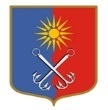 ОТРАДНЕНСКОЕ ГОРОДСКОЕ ПОСЕЛЕНИЕ КИРОВСКОГО МУНИЦИПАЛЬНОГО РАЙОНА ЛЕНИНГРАДСКОЙ ОБЛАСТИСОВЕТ ДЕПУТАТОВЧЕТВЕРТОГО СОЗЫВАР Е Ш Е Н И Еот «05» августа 2022 года № 36Об исправлении технической ошибки в решении совета депутатов МО «Город Отрадное» от «29» июня 2022 года № 25 «Об утверждении структуры администрации Отрадненского городского поселения Кировского муниципального района Ленинградской области»В связи с допущенной технической ошибкой в решении совета депутатов МО «Город Отрадное» от 29.06.2022 года № 25 «Об утверждении структуры администрации Отрадненского городского поселения Кировского муниципального района Ленинградской области» (далее – Решение), совет депутатов решил:1. В Приложении Решения «Структура администрации Отрадненского городского поселения Кировского муниципального района Ленинградской области», утверждённом Решением, слова «Комиссия по делам несовершеннолетних и защите их прав» заменить на слова «Отдел по обеспечению деятельности комиссии по делам несовершеннолетних и защите их прав».2. Настоящее решение вступает в силу со дня его официального опубликования и распространяется на правоотношения, возникшие                              с 01.09.2022 года. Глава муниципального образования                                             М.Г. ТаймасхановРазослано: совет депутатов, администрация – 3, СМИ, прокуратура, сайт www.otradnoe-na-neve.ru, МКУ «Отрадненская городская библиотека», ГУ ЛО «Государственный институт регионального законодательства»